Report on Workshop for Upper Primary School Teachers of Darrangon 21. 09. 2023A One-day district level workshop on teaching Science and Mathematics for Upper Primary school teachers of Darrang district has been conducted on 21st September, 2023 at Science Gallery, Mangaldai College. This workshop has been organized by Assam Science Society, Mangaldai branch and IQAC, Mangaldai College in collaboration with National Children Science Congress, Darrang and Samagra Siksha Darrang, Assam. The whole program was conducted by Dr. Seema Jyoti, Secretary, Assam Science Society, Mangaldai branch and Associate Professor, Dept. of Zoology, Mangaldai College. The workshop was inaugurated by Dr. Kumud Chandra Sarma, President of Assam Science Society, Mangaldai Branch and welcome address was delivered by Dr. Kamala Kanta Borah, Principal, Mangaldai College. The objective of the workshop was described by Dr. Kangkan Sharma, District Co-ordinator, National Children's Science Congress, Darrang. A total of 42 science teachers from different government UP schools under Sipajhar, Mangaldai, Kalaigaon and Dalgaon block of Darrang district participated in the workshop. Resource persons of this workshop were Chayanika Rabha, Assistant Professor, Dept. of Physics, Mangaldai College, Priya Sonowal, Assistant Professor, Dept. of Chemistry, Mangaldai College, Dr. Debajit Nath, HOD, Dept. of Mathematics, Mangaldai College, Dr.Dibya Jyoti Saikia, HOD, Dept. of Zoology, Sipajhar College and Rahul Malakar, Assistant Professor, Dept. of Botany, Mangaldai College. In this workshop, resource persons gave lectures to the teachers about different ways to make Science and Mathematics more interesting for the students of upper primary schools. They also told how science subjects should be taught practically along with theory so that students can understand the science topics easily. Along with that different perspective of NEP 2020 were also discussed. Dr. Kangkan Sarma gave a short talk on the preparation of projects for upcoming National Children's Science Congress 2023.In the valedictory session, teachers gave their feedback on the workshop. Dhanjit Rajbongshi, District Program officer, Samagra Siksha Darrang, Assam shared his views on the workshop and encouraged teachers to teach science and mathematics in an experiential learning way.Participants also visited laboratories of Department of Botany, Zoology, Chemistry and Physics along with the Vermiculture Unit and Botanical Garden.At last Dr. Seema Jyoti gave vote of thanks to the organizers, participants, resource persons and all others present in the workshop.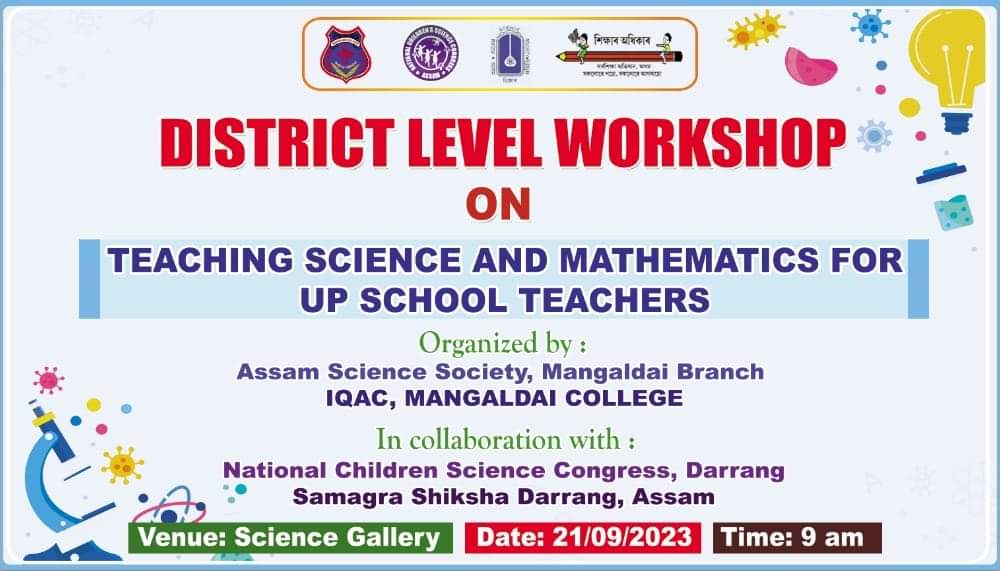 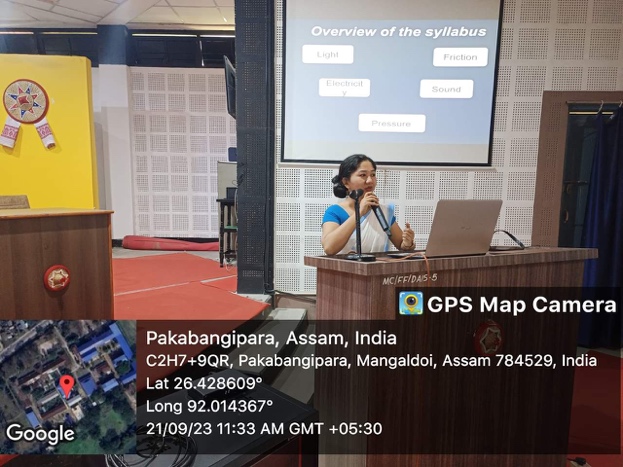 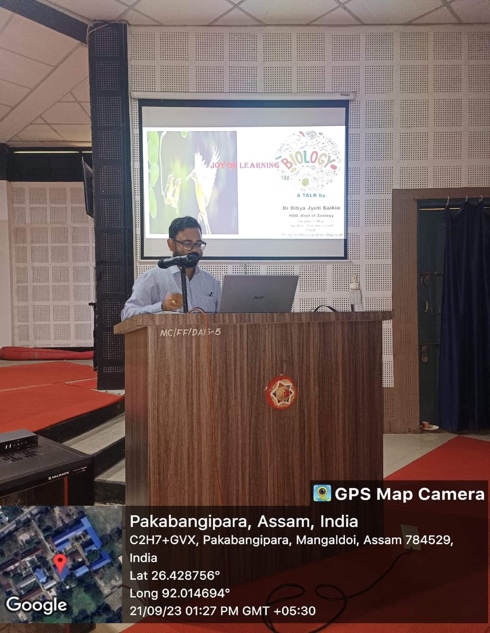 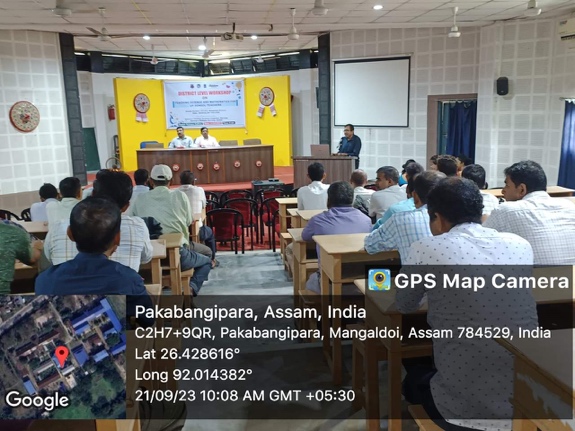 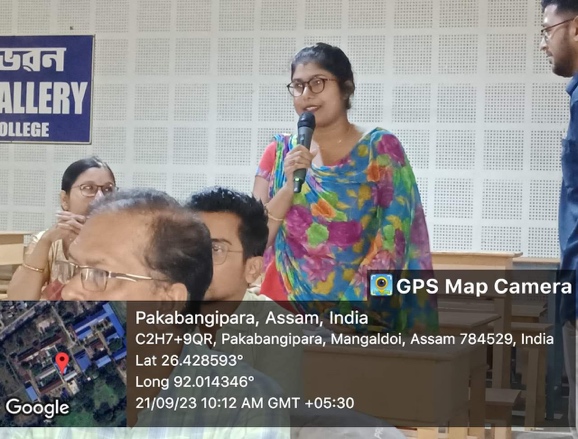 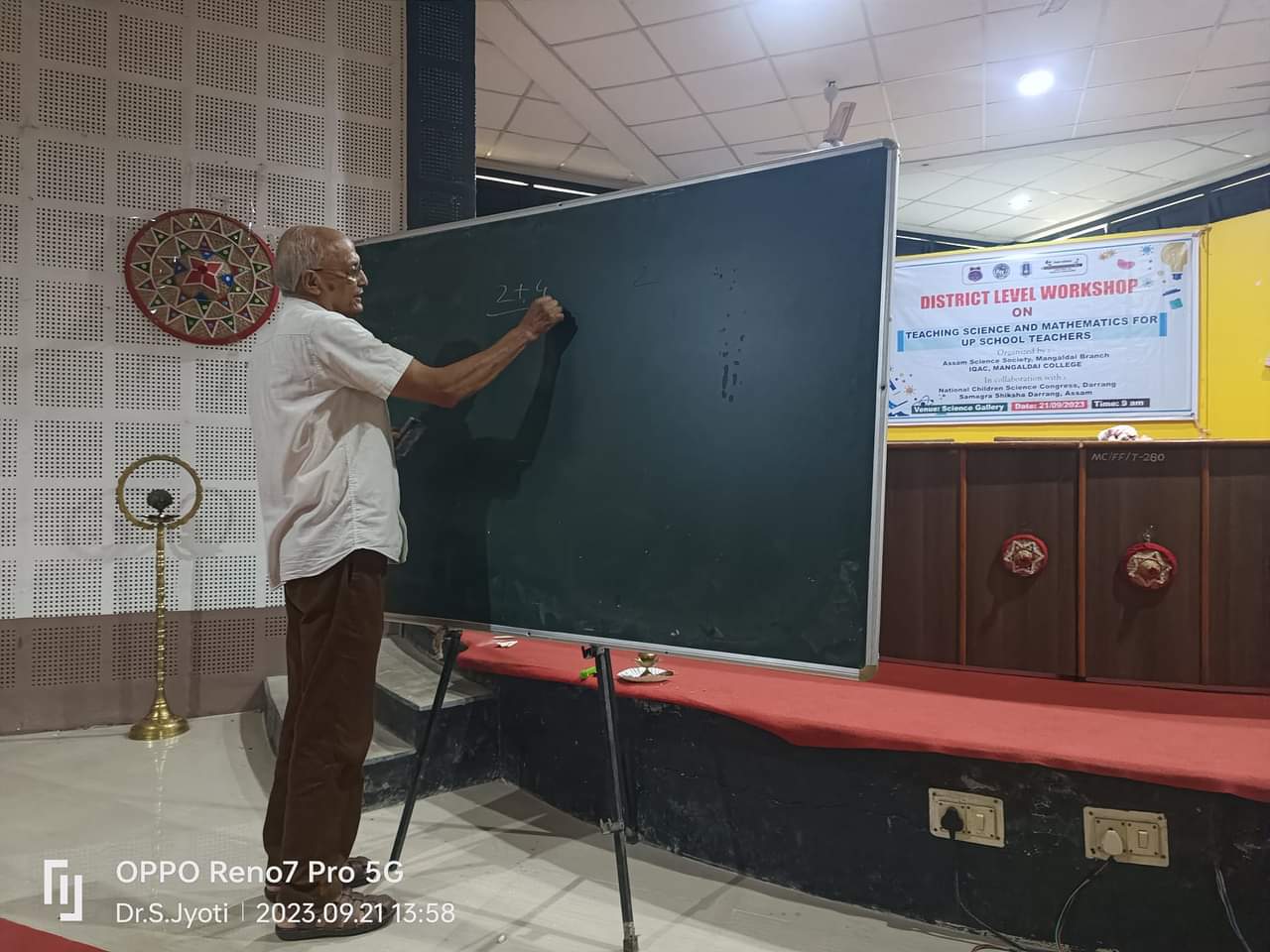 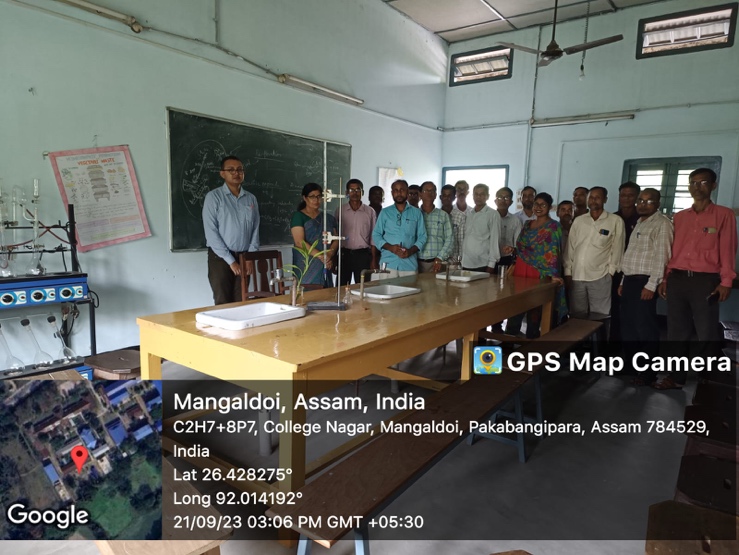 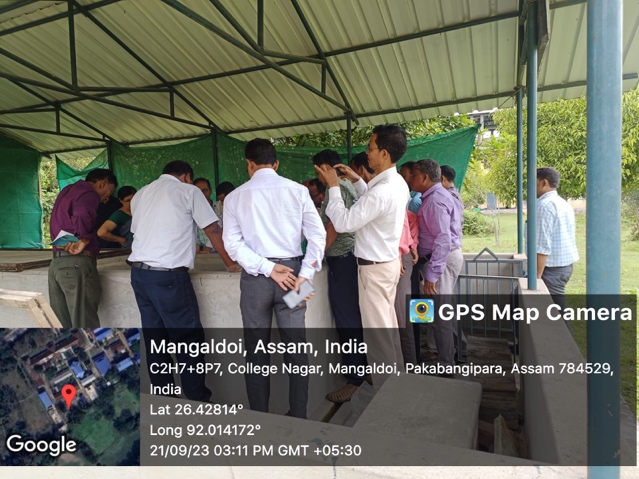 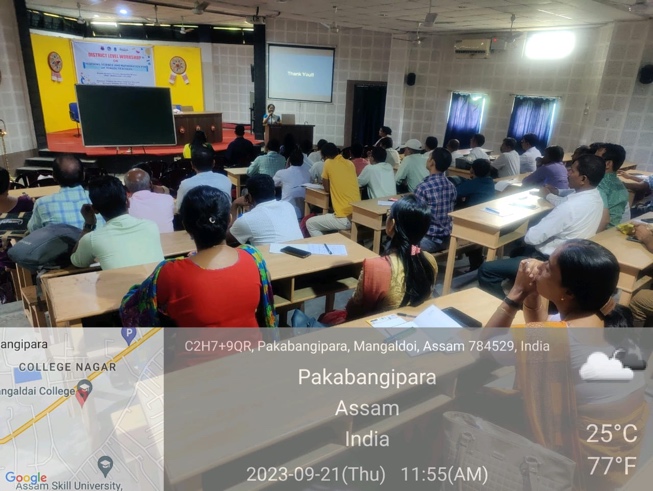 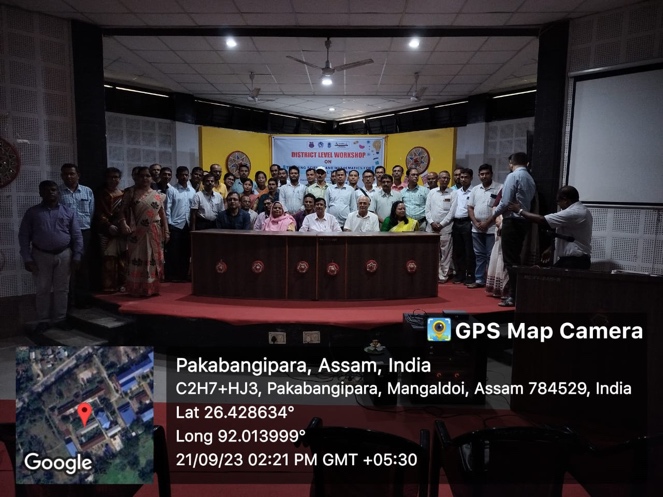 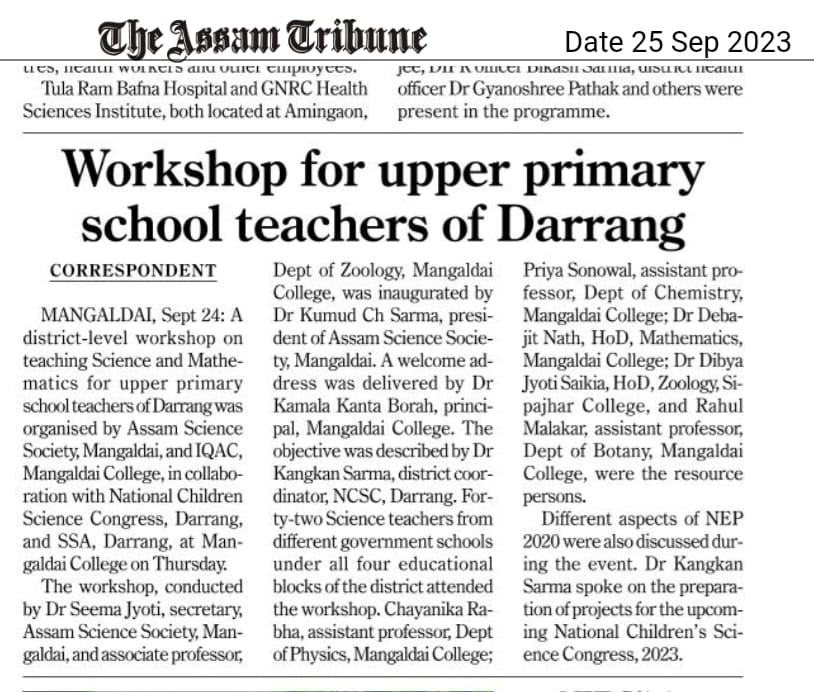 